ΣΥΛΛΟΓΟΣ ΕΚΠΑΙΔΕΥΤΙΚΩΝ Π. Ε.                    Μαρούσι  30 – 4 – 2022                                                                                                           ΑΜΑΡΟΥΣΙΟΥ                                                                          Αρ. Πρ.: 128Ταχ. Δ/νση: Μαραθωνοδρόμου 54                                            Τ. Κ. 15124 Μαρούσι                                                  Τηλ. &Fax : 210 8020697                                                                                         Πληροφ.: Δ. Πολυχρονιάδης (6945394406)     Email:syll2grafeio@gmail.comΔικτυακός τόπος: http//: www.syllogosekpaideutikonpeamarousisou.gr     Προς : ΤΑ ΜΕΛΗ ΤΟΥ ΣΥΛΛΟΓΟΥ ΜΑΣ Κοινοποίηση: ΔΟΕ, Συλλόγους Εκπ/κών Π. Ε.  της χώραςΕργατική Πρωτομαγιά 2022Αγώνας ενάντια στην ακρίβεια, τον πόλεμο,το αντεργατικό και αντιεκπαιδευτικό νομοθετικό οπλοστάσιο και τον νόμο ΧατζηδάκηΗ εργατική Πρωτομαγιά διαχρονικά αποτελεί κορυφαίο ορόσημο για την εργατική τάξη και τις οργανώσεις της.  Είναι μέρα απολογισμού των αγώνων, αλληλεγγύης αλλά και αγωνιστική αφετηρία για το ξεδίπλωμα της πάλης για τα οξυμμένα προβλήματα, τα αιτήματα και τις εργατικές διεκδικήσεις!Σε συνθήκες πολέμου – πανδημίας – οικονομικής κρίσης και πρωτοφανούς έξαρσης της ακρίβειας αλλά και μιας βάρβαρης επίθεσης κυβέρνησης – κεφαλαίου και Ευρωπαϊκής Ένωσης, οι εργαζόμενοι και αυτή την φορά είναι τα μεγάλα θύματα και είναι αυτοί που υφίστανται τις συνέπειες των ιμπεριαλιστικών ανταγωνισμών, της πολιτικής της ανταγωνιστικότητας και της κερδοφορίας και των αντεργατικών κυβερνητικών επιλογών που οδηγούν στην καταβαράθρωση των εργατικών δικαιωμάτων και των δημοκρατικών - συνδικαλιστικών ελευθεριών.Η κυβέρνηση εμπλέκει ολοένα και περισσότερο την χώρα και τον λαό στα επικίνδυνα πολεμικά παιχνίδια ΗΠΑ – ΝΑΤΟ – Ε.Ε., δίνει ψίχουλα ως αντιστάθμισμα στον λαό από το κύμα των ανατιμήσεων και της εκτίναξης του πληθωρισμού, οδηγεί τους οργανωμένους δίκαιους εργατικούς αγώνες στα δικαστήρια με προφανές στόχο μέσω της καταστολής να χτυπήσει την οργανωμένη αντίσταση και πάλη των εργαζομένων ενάντια στην αντιλαϊκή πολιτική της, δίνει γη και ύδωρ στο κεφάλαιο να αυξήσει την κερδοφορία του. Στην εκπαίδευση με την αξιολόγηση, τις εξετάσεις PISA, την κατηγοριοποίηση, τις διώξεις αγωνιστών, τις απειλές και τον αυταρχισμό, την εξίσωση πτυχίων ΑΕΙ – κολλεγίων, την επέκταση της ελαστικής εργασίας και πλήθος άλλων αντιεκπαιδευτικών νομοθετημάτων και πρακτικών συνεχίζει την αποδόμηση και απαξίωση της δημόσιας δωρεάν εκπαίδευσης και στρέφεται ενάντια στα μορφωτικά δικαιώματα και ανάγκες των παιδιών της κοινωνικής πλειοψηφίας.  Στις συνθήκες αυτές η εργατική τάξη, οι εκπαιδευτικοί και ευρύτερα τα λαϊκά στρώματα πρέπει να δώσουν την δική τους αγωνιστική απάντηση με την οργάνωση, την ενότητα και τον αγώνα, βάζοντας μπροστά τα αιτήματα και τις διεκδικήσεις τους.Η ελπίδα των εργαζομένων βρίσκεται στα δικά τους χέρια, στον δικό τους ανειρήνευτο αγώνα για την διεκδίκηση των σύγχρονων αναγκών τους.ΔΙΕΚΔΙΚΟΥΜΕ – ΑΠΑΙΤΟΥΜΕ ΕΙΡΗΝΗ, ΨΩΜΙ, ΔΟΥΛΕΙΑ, ΔΙΚΑΙΩΜΑΤΑ ΚΑΙ ΑΞΙΟΠΡΕΠΗ ΖΩΗ ΓΙΑ ΟΛΟΥΣ.Πραγματικές αυξήσεις σε μισθούς και συντάξεις  για κάλυψη των απωλειών των μνημονίων, του πληθωρισμού και της ακρίβειας, για ζωή με αξιοπρέπεια.  Το ρεύμα, η θέρμανση, το φυσικό αέριο είναι κοινωνικά αγαθά. Να καταργηθεί το χρηματιστήριο ενέργειας και οι ρήτρες αναπροσαρμογής. Να επιβληθεί πλαφόν στις τιμές ρεύματος, πετρελαίου, φυσικού αερίου. Καμιά κερδοφορία των εταιρειών ενέργειας σε βάρος των αναγκών της κοινωνικής πλειοψηφίας. Αύξηση των δαπανών για Υγεία, Παιδεία, κοινωνική ασφάλιση και περίθαλψη και κάθε άλλη κοινωνική ανάγκη με ακύρωση του τεράστιου προγράμματος εξοπλισμών. Μόνιμη και σταθερή δουλειά για όλους/-ες. Όχι στις απολύσεις και τις ελαστικές εργασιακές σχέσεις. Μόνιμες προσλήψεις σε Υγεία, Παιδεία, κοινωνικές υπηρεσίες.  Μονιμοποίηση όλων των αναπληρωτών που έχουν έστω και μια σύμβαση εργασίας με βάση το πτυχίο και όλη την προϋπηρεσία – κατάργηση του προσοντολόγιου.Όχι στις ιδιωτικοποιήσεις. Να επιστρέψουν οι εταιρείες στο δημόσιο για ρεύμα, ενέργεια, υπηρεσίες φτηνές για όλο το λαό.Τέρμα στην καταστολή και την επίθεση στα δημοκρατικά και συνδικαλιστικά δικαιώματα και την απεργία. Κατάργηση του ν. Χατζηδάκη και απειθαρχία στην εφαρμογή του. Κανένα σωματείο να μην εγγραφεί στο ΓΕΜΗΣΟΕ – Δεν ενσωματώνουμε/εφαρμόζουμε τις ηλεκτρονικές ψηφοφορίες!Όχι στο σχολείο της αγοράς – όχι στον ανταγωνισμό και την κατηγοριοποίηση με την αξιολόγηση και τις εξετάσεις (PISA, τράπεζα θεμάτων, ΕΒΕ). ΌΧΙ στο νέο δημοσιονομικό πρόγραμμα και την επιτήρηση της ΕΕ. Διαγραφή του Χρέους.Να σταματήσει ο πόλεμος στην Ουκρανία! Καταγγέλλουμε την στρατιωτική εισβολή της Ρωσίας, τα επιθετικά σχέδια και την παρέμβαση των ΗΠΑ – ΝΑΤΟ και ΕΕ. Να σταματήσει ο πόλεμος τώρα, να σταματήσει το οικονομικό και πραγματικό μάτωμα των λαών για τα κέρδη! Καμία εμπλοκή – Καμιά συμμετοχή της χώρας μας.  Έξω από το ΝΑΤΟ – Να κλείσουν οι βάσεις του θανάτου. Ακύρωση του γιγαντιαίου προγράμματος εξοπλισμών – Ειρήνη και Φιλία των Λαών!Με αγώνες τιμούμε την Εργατική ΠρωτομαγιάΟΛΟΙ/ΟΛΕΣ ΣΤΑ ΑΠΕΡΓΙΑΚΑ ΣΥΛΛΑΛΗΤΗΡΙΑ ΤΗΣ ΠΡΩΤΟΜΑΓΙΑΣ ΚΑΙ ΣΤΙΣ ΕΡΓΑΤΙΚΕΣ ΚΙΝΗΤΟΠΟΙΗΣΕΙΣ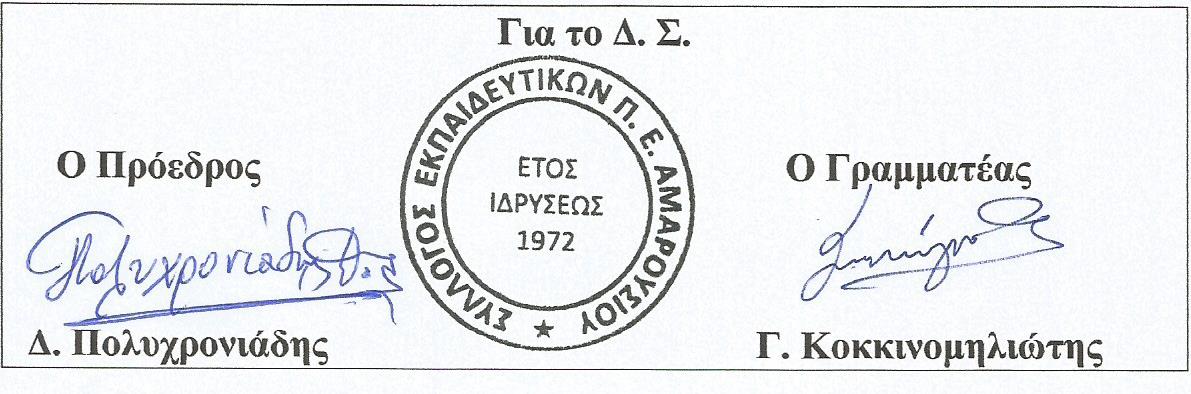 